FOR IMMEDIATE RELEASENew Egypt, NJ, November 7, 2016- On Friday November 4, Kindergarteners at New Egypt Primary School went on a walking trip to the Plumsted Township branch of the Ocean County Library. The students were lucky to have such wonderful weather and enjoyed some fresh air on their walk over. The children were treated to a tour of the facilities, listened to a story and enjoyed a special visit from the library mascot, Sparks. For years, the staff at the Plumsted Township branch of the Ocean County Library have welcomed our students with open arms. The children love taking this trip and were so excited to receive their own library cards and can’t wait to go back to check out books!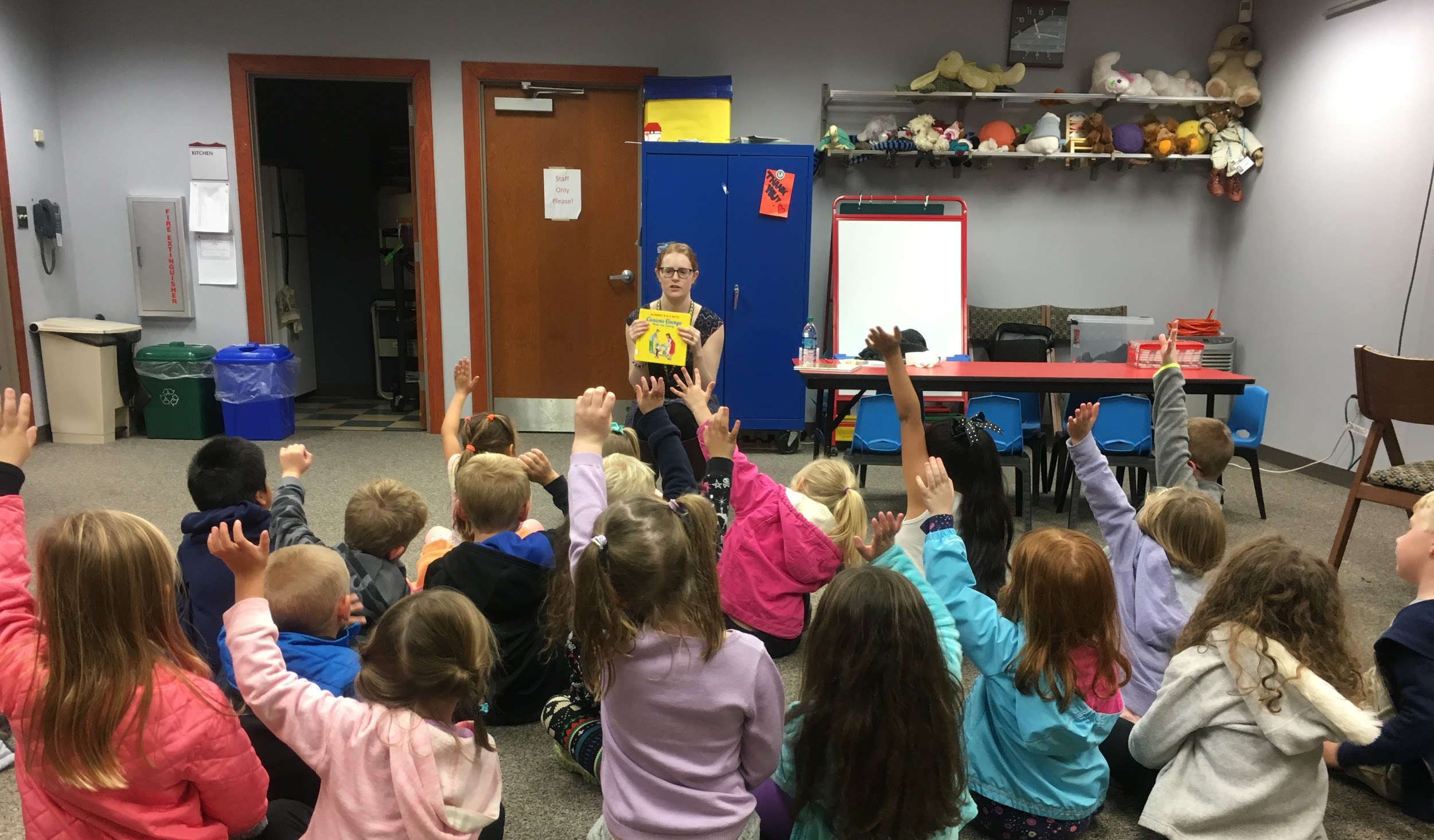 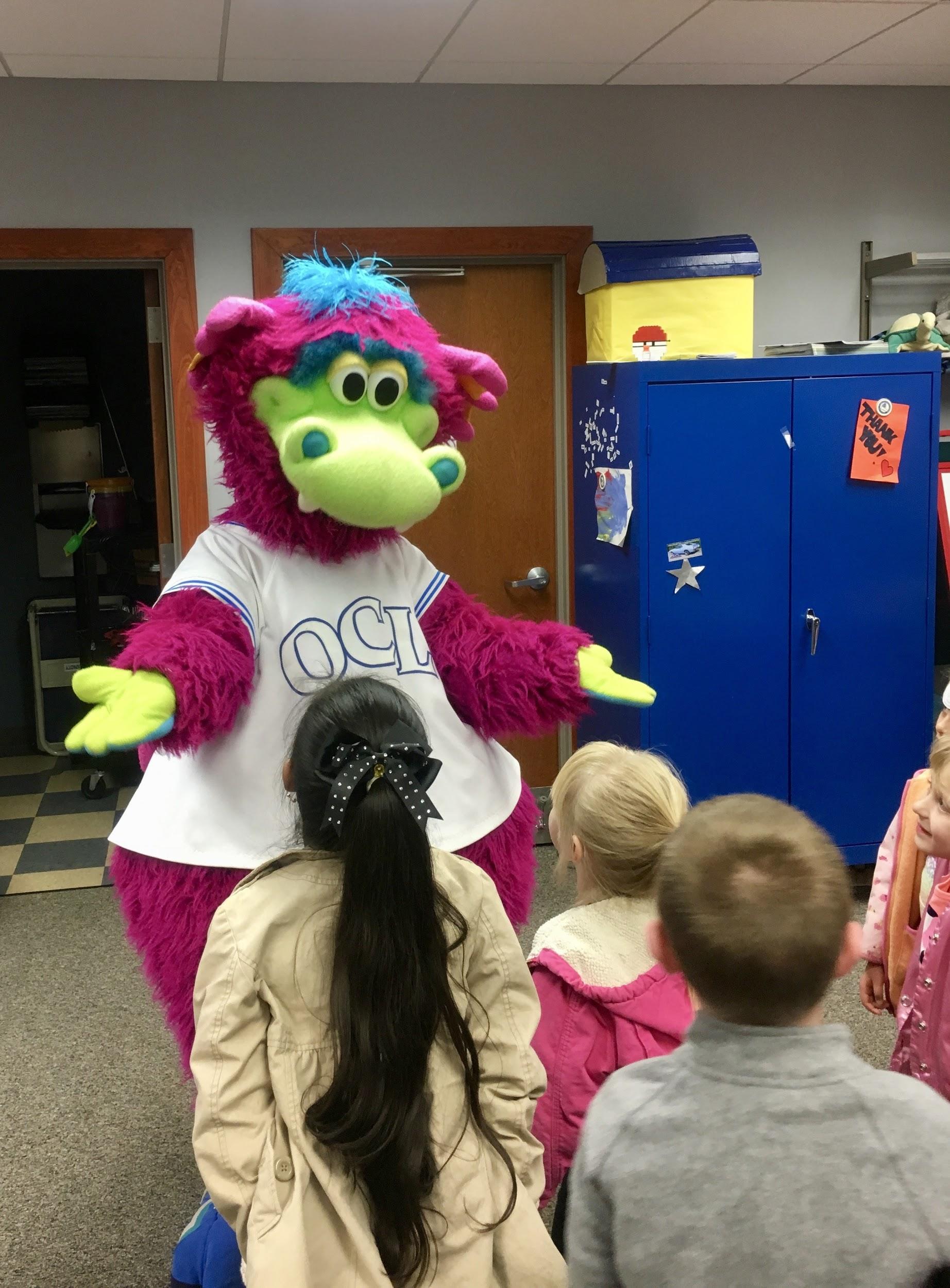 